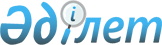 Бөрлі аудандық мәслихатының 2020 жылғы 22 желтоқсандағы №57-1 "2021-2023 жылдарға арналған аудандық бюджет туралы" шешіміне өзгерістер енгізу туралыБатыс Қазақстан облысы Бөрлі аудандық мәслихатының 2021 жылғы 5 қарашадағы № 9-1 шешімі. Қазақстан Республикасының Әділет министрлігінде 2021 жылғы 22 қарашада № 25258 болып тіркелді
      Батыс Қазақстан облысы Бөрлі аудандық мәслихаты ШЕШТІ: 
      1. Бөрлі аудандық мәслихатының "2021-2023 жылдарға арналған аудандық бюджет туралы" 2020 жылғы 22 желтоқсандағы №57-1 (Нормативтік құқықтық актілерді мемлекеттік тіркеу тізілімінде №6573 болып тіркелген) шешіміне мынадай өзгерістер енгізілсін:
      1 - тармақ жаңа редакцияда жазылсын:
      "1. 2021 – 2023 жылдарға арналған аудандық бюджет 1, 2 және 3 - қосымшаларға сәйкес, оның ішінде 2021 жылға мынадай көлемдерде бекітілсін:
      1) кірістер – 11 332 293 мың теңге, оның ішінде:
      салықтық түсімдер бойынша – 5 592 191 мың теңге;
      салықтық емес түсімдер бойынша – 35 710 мың теңге;
      негізгі капиталды сатудан түсетін түсімдер бойынша – 683 948 мың теңге;
      трансферттер түсімі бойынша – 5 020 444 мың теңге;
      2) шығындар – 13 471 437 мың теңге;
      3) таза бюджеттік кредиттеу – 175 998 мың теңге, оның ішінде:
      бюджеттік кредиттер – 229 994 мың теңге;
      бюджеттік кредиттерді өтеу – 53 996 мың теңге;
      4) қаржы активтерімен операциялар бойынша сальдо – 0 теңге:
      қаржы активтерін сатып алу – 0 теңге;
      мемлекеттің қаржы активтерін сатудан түсетін түсімдер – 0 теңге;
      5) бюджет тапшылығы (профициті) – - 2 315 142 мың теңге;
      6) бюджет тапшылығын қаржыландыру (профицитін пайдалану) – 2 315 142 мың теңге:
      қарыздар түсімі – 1 523 304 мың теңге;
      қарыздарды өтеу – 375 235 мың теңге;
      бюджет қаражатының пайдаланылатын қалдықтары – 1 167 073 мың теңге.";
      4 - тармақ жаңа редакцияда жазылсын:
      "4. 2021 жылға арналған аудандық бюджетте республикалық бюджеттен бөлінетін нысаналы трансферттердің және кредиттердің жалпы сомасы 3 988 892 мың теңге көлемінде ескерілсін:
      мемлекеттік атаулы әлеуметтік көмек төлеуге – 78 263 мың теңге;
      кепілдік берілген әлеуметтік топтамаға – 15 498 мың теңге;
      үкіметтік емес ұйымдарда мемлекеттік әлеуметтік тапсырысты орналастыруға – 7 684 мың теңге;
      мүгедектерді міндетті гигиеналық құралдармен қамтамасыз ету нормаларын ұлғайтуға – 12 411 мың теңге;
      ымдау тілі маманының қызметін көрсетуге – 3 634 мың теңге;
      техникалық көмекшi (компенсаторлық) құралдар тiзбесiн кеңейтуге – 7 897 мың теңге;
      Spina bifida диагнозымен мүгедек балаларды бір реттік қолданылатын катетерлермен қамтамасыз етуге - 177 мың теңге;
      мүгедектерді жұмысқа орналастыру үшін арнайы жұмыс орындарын құруға жұмыс берушінің шығындарын субсидиялауға - 387 мың теңге;
      жалақыны ішінара субсидиялауға – 8 591 мың теңге;
      тифлотехникалық құралдар – 8 646 мың теңге;
      сурдотехникалық құралдар – 1 812 мың теңге;
      санаторлы – курорттық емдеу – 7 560 мың теңге;
      арнайы қозғалыс құралдары (кресло – арбалар) - 1 921 мың теңге;
      жастар практикасына – 43 755 мың теңге;
      NEET санатындағы жастарға және табысы аз көпбалалы отбасыларға, табысы аз еңбекке қабілетті мүгедектерге жаңа бизнес - идеяларды жүзеге асыру үшін гранттар беруге – 43 755 мың теңге;
      қоғамдық жұмысқа – 64 801 мың теңге;
      мемлекеттік халықты әлеуметтік қорғау ұйымдарында арнаулы әлеуметтік қызмет көрсететін жұмыскерлердің жалақысына қосымша ақылар белгілеуге – 18 842 мың теңге;
      мемлекеттік мәдениет ұйымдарының және архив мекемелерінің басқарушы және негізгі персоналына мәдениет ұйымдарындағы және архив мекемелеріндегі ерекше еңбек жағдайлары үшін лауазымдық айлықақысына қосымша ақылар белгілеуге - 84 760 мың теңге;
      көлік инфрақұрылымының басым жобаларын қаржыландыруға – 228 281 мың теңге;
      мамандарды әлеуметтік қолдау шараларын іске асыруға бюджеттік кредиттер беруге – 148 767 мың теңге;
      "Ауыл - Ел бесігі" жобасы шеңберінде ауылдық елді мекендердегі әлеуметтік және инженерлік инфрақұрылым бойынша іс-шараларды іске асыруға – 602 106 мың теңге;
      Тұрғын үй-коммуналдық дамудың 2020-2025 жылдарға "Нұрлы жер" мемлекеттік бағдарламасы шеңберінде коммуналдық тұрғын үй қорының тұрғын үйін салуға және (немесе) реконструкциялауға - 100 000 мың теңге , соның ішінде: әлеуметтік-осал топтар үшін тұрғын үй салу – 100 000 мың теңге;
      Тұрғын үй-коммуналдық дамудың 2020-2025 жылдарға "Нұрлы жер" мемлекеттік бағдарламасы шеңберінде инженерлік-коммуникациялық инфрақұрылымды дамытуға және (немесе) жайластыруға – 1 286 862 мың теңге;
      Тұрғын үй-коммуналдық дамудың 2020-2025 жылдарға "Нұрлы жер" мемлекеттік бағдарламасы шеңберінде ауылдық елді мекендердегі сумен жабдықтау және су бұру жүйелерін дамытуға – 433 996 мың теңге.
      кондоминиум объектілерінің ортақ мүлкіне күрделі жөндеу жүргізуге кредит беруге – 34 536 мың теңге;
      Өңірлерді дамытудың 2025 жылға дейінгі мемлекеттік бағдарламасы шеңберінде шағын және моноқалалардағы бюджеттік инвестициялық жобаларды іске асыруға – 706 854 мың теңге;
      мемлекеттік ұйымдардың: стационарлық және жартылай стационарлық үлгідегі медициналық – әлеуметтік мекемелердің, үйде қызмет көрсету, уақытша болу ұйымдарының, халықты жұмыспен қамту орталықтары жұмыскерлерінің жалақысын көтеруге – 37 096 мың теңге";
      5 - тармақ жаңа редакцияда жазылсын:
      "5. 2021 жылға арналған аудандық бюджетте облыстық бюджеттен бөлінетін нысаналы трансферттердің және кредиттердің жалпы сомасы 2 554 856 мың теңге көлемінде ескерілсін: 
      арнайы қозғалыс құралдары (кресло-арбалар) – 2 949 мың теңге;
      сурдотехникалық құралдар – 1 422 мың теңге;
      санаторлы-курорттық емдеу – 3 417 мың теңге; 
      "Алғашқы жұмыс орны" жобасына- 1 447 мың теңге;
      аутизммен ауыратын балаларға арналған АВА терапиясының негіздеріне оқытуға - 58 мың теңге;
      Бөрлі ауданының Ақсай қаласы оныншы шағынауданында №27А тоғызқабатты көппәтерлі тұрғын үй салу (сыртқы инженерлік желілерсіз және абаттандырусыз) - 200 000 мың теңге;
      Ақсай қаласындағы Қарашығанақ-1 шағынауданда тоғыз қабатты көппәтерлі тұрғын үйді салу (№39 дақ, сыртқы инженерлік желілерсіз) – 1 000 001 мың теңге;
      Ақсай қаласындағы Қарашығанақ-1 шағынауданда тоғыз қабатты көппәтерлі тұрғын үйді салу (№38 дақ, сыртқы инженерлік желілерсіз) – 215 350 мың теңге;
      Ақсай қаласы оныншы ықшамаудандағы тоғыз қабатты көппәтерлі тұрғын үйге қазандық орната отырып, үй маңы аумағын салу және абаттандыру (№38 дақ) - 33 835 мың теңге;
      қысқа мерзімді кәсіптік оқыту – 5 655 мың теңге;
      жаңа бизнес - идеяларды жүзеге асыру үшін гранттар беруге – 13 418 мың теңге;
      жұмыспен қамту жол картасы шеңберінде шараларды қаржыландыру үшін аудандық маңызы бар қаланың, ауылдың, кенттің, ауылдық округтің бюджеттеріне кредит беру – 452 781 мың теңге, соның ішінде: Бөрлі ауданының Ақсай қаласында төрт автокөлікке арналған өрт сөндіру депосын салу – 233 801 мың теңге, Бестау суалғышынан Бөрлі ауданы Ақсай қаласының оныншы ықшамауданына дейін су құбырының резервтік желісін салу – 218 980 мың теңге;
      әлеуметтік көмек ретінде тұрғын үй сертификаттарын беру – 15 000 мың теңге;
      Бөрлі ауданы Пугачев ауылына кіреберіс жолды сыртқы электржарығымен күрделі жөндеу – 8 598 мың теңге;
      "Smart Aqsai" жобасын іске асыру үшін – 200 000 мың теңге;
      Бөрлі ауданының Бөрлі ауылында жеке тұрғын үйді салуға арналған сумен жабдықтаудың инженерлік-коммуникациялық желілерін салу – 30 679 мың теңге;
      Бөрлі ауданы Ақсай қаласының "Тұрғын алабы 2" егжей-тегжейлі жобалау жобасын электрмен және газбен жабдықтаудың инженерлік желілерінің құрылысы – 0 теңге;
      Бөрлі ауданы Ақсай қаласының оныншы ықшамаудандағы тоғызқабатты көппәтерлі тұрғын үйге қазандық орнатуымен, үй маңы аумағын салу және абаттандыру (№39 дақ) – 0 теңге;
      факторлық-баллдық шкалаға негізделген мемлекеттік қызметкерлерге еңбекақы төлеудің жаңа жүйесіне – 155 557 мың теңге.
      Бөрлі ауданы, Ақсай қаласы, Қызылтал ауылының Қызылтал ықшамауданы автожолдарын күрделі жөндеу - 109 812 мың теңге;
      Бөрлі ауданы, Приурал ауылдық округі, Жетекші көшесінің автомобиль жолын күрделі жөндеу - 7 279 мың теңге;
      Бөрлі ауданының Облавка ауылында су құбырын салу - 51 161 мың теңге;
      Бөрлі ауданының Киров ауылын сумен жабдықтау - 46 437 мың теңге.";
      аталған шешімнің 1 - қосымшасы осы шешімнің қосымшасына сәйкес жаңа редакцияда жазылсын;
      2. Осы шешім 2021 жылдың 1 қаңтарынан бастап қолданысқа енгізіледі. 2021 жылға арналған аудандық бюджет
					© 2012. Қазақстан Республикасы Әділет министрлігінің «Қазақстан Республикасының Заңнама және құқықтық ақпарат институты» ШЖҚ РМК
				
      Мәслихат хатшысының міндетін атқарушы

Б. Гадельшиев
Бөрлі аудандық мәслихаттың
2021 жылғы 5 қарашадағы № 9-1
шешіміне қосымшаБөрлі аудандық мәслихаттың
2020 жылғы 22 желтоқсандағы
№57-1 шешіміне 1 – қосымшамың теңге
Санаты
Санаты
Санаты
Санаты
Санаты
сомасы
Сыныбы
Сыныбы
Сыныбы
Сыныбы
сомасы
Кіші сыныбы
Кіші сыныбы
Кіші сыныбы
сомасы
Ерекшелігі
Ерекшелігі
сомасы
Атауы
сомасы
1) Кірістер
11 332 293
1
Салықтық түсімдер
5 592 191
01
Табыс салығы
2 500 955
1
Корпоративтік табыс салығы
1 521 583
2
Жеке табыс салығы
979 372
03
Әлеуметтік салық
1 594 442
1
Әлеуметтік салық
1 594 442
04
Меншікке салынатын салықтар
774 367
1
Мүлікке салынатын салықтар
773 807
3
Жер салығы
0
4
Көлік құралдарына салынатын салық
0
5
Бірыңғай жер салығы
560
05
Тауарларға, жұмыстарға және қызметтерге салынатын ішкі салықтар
711 779
2
Акциздер
550 000
3
Табиғи және басқа да ресурстарды пайдаланғаны үшін түсетін түсімдер
137 270
4
Кәсіпкерлік және кәсіби қызметті жүргізгені үшін алынатын алымдар
24 509
5
Ойын бизнесіне салық
0
07
Басқа да салықтар
0
1
Басқа да салықтар
0
08
Заңдық маңызы бар әрекеттердi жасағаны және (немесе) оған уәкiлеттiгi бар мемлекеттiк органдар немесе лауазымды адамдар құжаттар бергенi үшiн алынатын мiндеттi төлемдер
10 648
1
Мемлекеттік баж
10 648
2
Салықтық емес түсімдер
35 710
01
Мемлекеттiк меншiктен түсетiн кiрiстер
22 202
5
Мемлекет меншiгiндегi мүлiктi жалға беруден түсетiн кiрiстер
21 630
7
Мемлекеттік бюджеттен берілген кредиттер бойынша сыйақылар
87
9
Мемлекет меншігінен түсетін басқа да кірістер
485
03
Мемлекеттік бюджеттен қаржыландырылатын мемлекеттік мекемелер ұйымдастыратын мемлекеттік сатып алуды түсетін ақша түсімдері
83
1
Мемлекеттік бюджеттен қаржыландырылатын мемлекеттік мекемелер ұйымдастыратын мемлекеттік сатып алуды түсетін ақша түсімдері
83
04
Мемлекеттiк бюджеттен қаржыландырылатын, сондай-ақ Қазақстан Республикасы Ұлттық Банкiнiң бюджетiнен (шығыстар сметасынан) ұсталатын және қаржыландырылатын мемлекеттiк мекемелер салатын айыппұлдар, өсiмпұлдар, санкциялар, өндiрiп алулар
1 153
1
Мұнай секторы ұйымдарынан түсетiн түсiмдердi қоспағанда, мемлекеттiк бюджеттен қаржыландырылатын, сондай-ақ Қазақстан Республикасы Ұлттық Банкiнiң бюджетiнен (шығыстар сметасынан) ұсталатын және қаржыландырылатын мемлекеттiк мекемелер салатын айыппұлдар, өсiмпұлдар, санкциялар, өндiрiп алулар
1 153
06
Басқа да салықтық емес түсiмдер
12 272
1
Басқа да салықтық емес түсiмдер
12 272
3
Негізгі капиталды сатудан түсетін түсімдер
683 948
01
Мемлекеттiк мекемелерге бекiтiлген мемлекеттiк мүлiктi сату
566 639
1
Мемлекеттiк мекемелерге бекiтiлген мемлекеттiк мүлiктi сату
566 639
03
Жердi және материалдық емес активтердi сату
117 309
1
Жерді сату
103 000
2
Материалдық емес активтерді сату
14 309
4
Трансферттер түсімі
5 020 444
02
Мемлекеттік басқарудың жоғары тұрған органдарынан түсетін трансферттер
5 020 444
2
Облыстық бюджеттен түсетiн трансферттер
5 020 444
Функционалдық топ
Функционалдық топ
Функционалдық топ
Функционалдық топ
Функционалдық топ
сомасы
Кіші функция
Кіші функция
Кіші функция
Кіші функция
сомасы
Бюджеттік бағдарламалардың әкімшісі
Бюджеттік бағдарламалардың әкімшісі
Бюджеттік бағдарламалардың әкімшісі
сомасы
Бағдарламасы 
Бағдарламасы 
сомасы
Атауы
Атауы
сомасы
2) Шығындар
13 471 437
01
Жалпы сипаттағы мемлекеттiк қызметтер
2 106 423
1
Мемлекеттiк басқарудың жалпы функцияларын орындайтын өкiлдi, атқарушы және басқа органдар
497 475
112
Аудан (облыстық маңызы бар қала) мәслихатының аппараты
40 144
001
Аудан (облыстық маңызы бар қала) мәслихатының қызметін қамтамасыз ету жөніндегі қызметтер
39 244
003
Мемлекеттік органның күрделі шығыстары
900
122
Аудан (облыстық маңызы бар қала) әкімінің аппараты
457 331
001
Аудан (облыстық маңызы бар қала) әкімінің қызметін қамтамасыз ету жөніндегі қызметтер
336 424
003
Мемлекеттік органның күрделі шығыстары
120 907
2
Қаржылық қызмет
2 204
459
Ауданның (облыстық маңызы бар қаланың) экономика және қаржы бөлімі
2 204
003
Салық салу мақсатында мүлікті бағалауды жүргізу
2 144
010
Жекешелендіру, коммуналдық меншікті басқару, жекешелендіруден кейінгі қызмет және осыған байланысты дауларды реттеу
60
9
Жалпы сипаттағы өзге де мемлекеттiк қызметтер
1 606 744
458
Ауданның (облыстық маңызы бар қаланың) тұрғын үй-коммуналдық шаруашылығы, жолаушылар көлігі және автомобиль жолдары бөлімі
299 153
001
Жергілікті деңгейде тұрғын үй-коммуналдық шаруашылық, жолаушылар көлігі және автомобиль жолдары саласындағы мемлекеттік саясатты іске асыру жөніндегі қызметтер
99 153
013
Мемлекеттік органның күрделі шығыстары
0
113
Төменгі тұрған бюджеттерге берілетін нысаналы ағымдағы трансферттер
200 000
459
Ауданның (облыстық маңызы бар қаланың) экономика және қаржы бөлімі
1 069 465
001
Ауданның (облыстық маңызы бар қаланың) экономикалық саясатын қалыптастыру мен дамыту, мемлекеттік жоспарлау, бюджеттік атқару және коммуналдық меншігін басқару саласындағы мемлекеттік саясатты іске асыру жөніндегі қызметтер
42 701
015
Мемлекеттік органның күрделі шығыстары
478
113
Төменгі тұрған бюджеттерге берілетін нысаналы ағымдағы трансферттер
1 026 286
466
Ауданның (облыстық маңызы бар қаланың) сәулет, қала құрылысы және құрылыс бөлімі
238 126
040
Мемлекеттік органдардың объектілерін дамыту
238 126
02
Қорғаныс
72 983
1
Әскери мұқтаждар
29 363
122
Аудан (облыстық маңызы бар қала) әкімінің аппараты
29 363
005
Жалпыға бірдей әскери міндетті атқару шеңберіндегі іс-шаралар
29 363
2
Төтенше жағдайлар жөнiндегi жұмыстарды ұйымдастыру
43 620
122
Аудан (облыстық маңызы бар қала) әкімінің аппараты
43 620
006
Аудан (облыстық маңызы бар қала) ауқымындағы төтенше жағдайлардың алдын алу және оларды жою
8 635
007
Аудандық (қалалық) ауқымдағы дала өрттерінің, сондай-ақ мемлекеттік өртке қарсы қызмет органдары құрылмаған елді мекендерде өрттердің алдын алу және оларды сөндіру жөніндегі іс-шаралар
34 985
03
Қоғамдық тәртіп, қауіпсіздік, құқықтық, сот, қылмыстық атқару қызметі
19 750
1
Құқық қорғау қызметі
0
466
Ауданның (облыстық маңызы бар қаланың) сәулет, қала құрылысы және құрылыс бөлімі
0
066
Қоғамдық тәртіп пен қауіпсіздік объектілерін салу
0
9
Қоғамдық тәртіп және қауіпсіздік саласындағы басқа да қызметтер
19 750
499
Ауданның (облыстық маңызы бар қаланың) азаматтық хал актілерін тіркеу бөлімі
19 750
001
Жергілікті деңгейде азаматтық хал актілерін тіркеу саласындағы мемлекеттік саясатты іске асыру жөніндегі қызметтер
19 750
06
Әлеуметтік көмек және әлеуметтік қамсыздандыру
850 918
1
Әлеуметтiк қамсыздандыру
159 858
451
Ауданның (облыстық маңызы бар қаланың) жұмыспен қамту және әлеуметтік бағдарламалар бөлімі
159 858
005
Мемлекеттік атаулы әлеуметтік көмек
159 858
2
Әлеуметтік көмек
600 742
451
Ауданның (облыстық маңызы бар қаланың) жұмыспен қамту және әлеуметтік бағдарламалар бөлімі
600 742
002
Жұмыспен қамту бағдарламасы
202 213
004
Ауылдық жерлерде тұратын денсаулық сақтау, білім беру, әлеуметтік қамтамасыз ету, мәдениет, спорт және ветеринар мамандарына отын сатып алуға Қазақстан Республикасының заңнамасына сәйкес әлеуметтік көмек көрсету
12 015
006
Тұрғын үйге көмек көрсету
4 375
007
Жергілікті өкілетті органдардың шешімі бойынша мұқтаж азаматтардың жекелеген топтарына әлеуметтік көмек
86 870
010
Үйден тәрбиеленіп оқытылатын мүгедек балаларды материалдық қамтамасыз ету
3 006
014
Мұқтаж азаматтарға үйде әлеуметтік көмек көрсету
111 658
017
Оңалтудың жеке бағдарламасына сәйкес мұқтаж мүгедектерді міндетті гигиеналық құралдармен қамтамасыз ету, қозғалуға қиындығы бар бірінші топтағы мүгедектерге жеке көмекшінің және есту бойынша мүгедектерге қолмен көрсететін тіл маманының қызметтерін ұсыну
114 991
023
Жұмыспен қамту орталықтарының қызметін қамтамасыз ету
65 614
9
Әлеуметтiк көмек және әлеуметтiк қамтамасыз ету салаларындағы өзге де қызметтер
90 318
451
Ауданның (облыстық маңызы бар қаланың) жұмыспен қамту және әлеуметтік бағдарламалар бөлімі
75 318
001
Жергілікті деңгейде халық үшін әлеуметтік бағдарламаларды жұмыспен қамтуды қамтамасыз етуді іске асыру саласындағы мемлекеттік саясатты іске асыру жөніндегі қызметтер
44 910
011
Жәрдемақыларды және басқа да әлеуметтік төлемдерді есептеу, төлеу мен жеткізу бойынша қызметтерге ақы төлеу
1 500
021
Мемлекеттік органның күрделі шығыстары
0
050
Қазақстан Республикасында мүгедектердің құқықтарын қамтамасыз етуге және өмір сүру сапасын жақсарту 
3 711
054
Үкіметтік емес ұйымдарда мемлекеттік әлеуметтік тапсырысты орналастыру
25 197
458
Ауданның (облыстық маңызы бар қаланың) тұрғын үй-коммуналдық шаруашылығы, жолаушылар көлігі және автомобиль жолдары бөлімі
15 000
094
Әлеуметтік көмек ретінде тұрғын үй сертификаттарын беру
15 000
07
Тұрғын үй-коммуналдық шаруашылық
4 443 260
1
Тұрғын үй шаруашылығы
3 147 148
458
Ауданның (облыстық маңызы бар қаланың) тұрғын үй-коммуналдық шаруашылығы, жолаушылар көлігі және автомобиль жолдары бөлімі
85 557
003
Мемлекеттік тұрғын үй қорын сақтауды ұйымдастыру
85 557
466
Ауданның (облыстық маңызы бар қаланың) сәулет, қала құрылысы және құрылыс бөлімі
3 029 343
003
Коммуналдық тұрғын үй қорының тұрғын үйін жобалау және (немесе) салу, реконструкциялау
1 521 827
004
Инженерлік-коммуникациялық инфрақұрылымды жобалау, дамыту және (немесе) жайластыру
1 507 516
479
Ауданның (облыстық маңызы бар қаланың) тұрғын үй инспекциясы жолдары бөлімі
32 248
001
Жергілікті деңгейде тұрғын үй қоры саласындағы мемлекеттік саясатты іске асыру жөніндегі қызметтер
19 209
005
Мемлекеттік органның күрделі шығыстары
13 039
2
Коммуналдық шаруашылық
870 178
458
Ауданның (облыстық маңызы бар қаланың) тұрғын үй-коммуналдық шаруашылығы, жолаушылар көлігі және автомобиль жолдары бөлімі
335 289
012
Сумен жабдықтау және су бұру жүйесінің жұмыс істеуі
107 014
026
Ауданның (облыстық маңызы бар қаланың) коммуналдық меншігіндегі жылу жүйелерін қолдануды ұйымдастыру
7 405
029
Сумен жабдықтау және су бұру жүйелерін дамыту
220 870
466
Ауданның (облыстық маңызы бар қаланың) сәулет, қала құрылысы және құрылыс бөлімі
534 889
007
Қаланы және елді мекендерді абаттандыруды дамыту
0
058
Елді мекендердегі сумен жабдықтау және су бұру жүйелерін дамыту
534 889
3
Елді мекендерді көркейту
425 934
458
Ауданның (облыстық маңызы бар қаланың) тұрғын үй-коммуналдық шаруашылығы, жолаушылар көлігі және автомобиль жолдары бөлімі
425 934
015
Елдi мекендердегі көшелердi жарықтандыру
62 536
016
Елдi мекендердiң санитариясын қамтамасыз ету
357 929
018
Елді мекендерді абаттандыру және көгалдандыру
5 469
08
Мәдениет, спорт, туризм және ақпараттық кеңістiк
1 246 992
1
Мәдениет саласындағы қызмет
612 340
455
Ауданның (облыстық маңызы бар қаланың) мәдениет және тілдерді дамыту бөлімі
612 340
003
Мәдени- демалыс жұмысын қолдау
612 340
2
Спорт
222 406
465
Ауданның (облыстық маңызы бар қаланың) дене шынықтыру және спорт бөлімі
221 396
001
Жергілікті деңгейде дене шынықтыру және спорт саласындағы мемлекеттік саясатты іске асыру жөніндегі қызметтер
18 162
004
Мемлекеттік органның күрделі шығыстары
2 496
006
Аудандық (облыстық маңызы бар қалалық) деңгейде спорттық жарыстар өткiзу
164 451
007
Әртүрлi спорт түрлерi бойынша аудан (облыстық маңызы бар қала) құрама командаларының мүшелерiн дайындау және олардың облыстық спорт жарыстарына қатысуы
36 287
032
Ведомстволық бағыныстағы мемлекеттік мекемелер мен ұйымдардың күрделі шығыстары
0
466
Ауданның (облыстық маңызы бар қаланың) сәулет, қала құрылысы және құрылыс бөлімі
1 010
008
Спорт объектілерін дамыту
1 010
3
Ақпараттық кеңістік
306 029
455
Ауданның (облыстық маңызы бар қаланың) мәдениет және тілдерді дамыту бөлімі
216 349
006
Аудандық (қалалық) кiтапханалардың жұмыс iстеуi
212 850
007
Мемлекеттiк тiлдi және Қазақстан халқының басқа да тiлдерін дамыту
3 499
456
Ауданның (облыстық маңызы бар қаланың) ішкі саясат бөлімі
89 680
002
Мемлекеттік ақпараттық саясат жүргізу жөніндегі қызметтер
89 680
9
Мәдениет, спорт, туризм және ақпараттық кеңiстiктi ұйымдастыру жөнiндегi өзге де қызметтер
106 217
455
Ауданның (облыстық маңызы бар қаланың) мәдениет және тілдерді дамыту бөлімі
21 045
001
Жергілікті деңгейде тілдерді және мәдениетті дамыту саласындағы мемлекеттік саясатты іске асыру жөніндегі қызметтер
21 045
010
Мемлекеттік органның күрделі шығыстары
0
456
Ауданның (облыстық маңызы бар қаланың) ішкі саясат бөлімі
85 172
001
Жергілікті деңгейде ақпарат, мемлекеттілікті нығайту және азаматтардың әлеуметтік сенімділігін қалыптастыру саласында мемлекеттік саясатты іске асыру жөніндегі қызметтер
42 095
003
Жастар саясаты саласында іс-шараларды іске асыру
43 077
006
Мемлекеттік органның күрделі шығыстары
0
10
Ауыл, су, орман, балық шаруашылығы, ерекше қорғалатын табиғи аумақтар, қоршаған ортаны және жануарлар дүниесін қорғау, жер қатынастары
132 975
1
Ауыл шаруашылығы
43 249
462
Ауданның (облыстық маңызы бар қаланың) ауыл шаруашылығы бөлімі
43 249
001
Жергілікті деңгейде ауыл шаруашылығы саласындағы мемлекеттік саясатты іске асыру жөніндегі қызметтер
43 249
006
Мемлекеттік органның күрделі шығыстары
0
6
Жер қатынастары
39 610
463
Ауданның (облыстық маңызы бар қаланың) жер қатынастары бөлімі
39 610
001
Аудан (облыстық маңызы бар қала) аумағында жер қатынастарын реттеу саласындағы мемлекеттік саясатты іске асыру жөніндегі қызметтер
31 610
006
Аудандардың, облыстық маңызы бар, аудандық маңызы бар қалалардың, кенттердің, ауылдардың, ауылдық округтердің шекарасын белгілеу кезінде жүргізілетін жерге орналастыру
8 000
007
Мемлекеттік органның күрделі шығыстары
0
9
Ауыл, су, орман, балық шаруашылығы, қоршаған ортаны қорғау және жер қатынастары саласындағы басқа да қызметтер
50 116
459
Ауданның (облыстық маңызы бар қаланың) экономика және қаржы бөлімі
50 116
099
Мамандарға әлеуметтік қолдау көрсету жөніндегі шараларды іске асыру
50 116
11
Өнеркәсіп, сәулет, қала құрылысы және құрылыс қызметі
130 962
2
Сәулет, қала құрылысы және құрылыс қызметі
130 962
466
Ауданның (облыстық маңызы бар қаланың) сәулет, қала құрылысы және құрылыс бөлімі
130 962
001
Құрылыс, облыс қалаларының, аудандарының және елді мекендерінің сәулеттік бейнесін жақсарту саласындағы мемлекеттік саясатты іске асыру және ауданның (облыстық маңызы бар қаланың) аумағын оңтайла және тиімді қала құрылыстық игеруді қамтамасыз ету жөніндегі қызметтер
76 472
013
Аудан аумағында қала құрылысын дамытудың кешенді схемаларын, аудандық (облыстық) маңызы бар қалалардың, кенттердің және өзге де ауылдық елді мекендердің бас жоспарларын әзірлеу
44 500
015
Мемлекеттік органның күрделі шығыстары
9 990
12
Көлік және коммуникация
1 570 056
1
Автомобиль көлігі
1 502 956
458
Ауданның (облыстық маңызы бар қаланың) тұрғын үй-коммуналдық шаруашылығы, жолаушылар көлігі және автомобиль жолдары бөлімі
1 502 956
022
Көлік инфрақұрылымын дамыту
0
023
Автомобиль жолдарының жұмыс істеуін қамтамасыз ету
982 832
045
Аудандық маңызы бар автомобиль жолдарын және елді-мекендердің көшелерін күрделі және орташа жөндеу
474 825
051
Көлiк инфрақұрылымының басым жобаларын іске асыру
45 299
9
Көлік және коммуникациялар саласындағы өзге де қызметтер
67 100
458
Ауданның (облыстық маңызы бар қаланың) тұрғын үй-коммуналдық шаруашылығы, жолаушылар көлігі және автомобиль жолдары бөлімі
67 100
037
Әлеуметтік маңызы бар қалалық (ауылдық), қала маңындағы және ауданішілік қатынастар бойынша жолаушылар тасымалдарын субсидиялау
67 100
13
Басқалар
1 826 764
3
Кәсiпкерлiк қызметтi қолдау және бәсекелестікті қорғау
15 669
469
Ауданның (облыстық маңызы бар қаланың) кәсіпкерлік бөлімі
15 669
001
Жергілікті деңгейде кәсіпкерлік дамыту саласындағы мемлекеттік саясатты іске асыру жөніндегі қызметтер
15 065
004
Мемлекеттік органның күрделі шығыстары
604
9
Басқалар
1 811 095
458
Ауданның (облыстық маңызы бар қаланың) тұрғын үй-коммуналдық шаруашылығы, жолаушылар көлігі және автомобиль жолдары бөлімі
1 567 056
040
Өңірлерді дамытудың 2020 жылға дейінгі бағдарламасы шеңберінде өңірлерді экономикалық дамытуға жәрдемдесу бойынша шараларды іске асыру
2 537
062
"Ауыл-Ел бесігі" жобасы шеңберінде ауылдық елді мекендердегі әлеуметтік және инженерлік инфрақұрылым бойынша іс-шараларды іске асыру
857 665
085
Шағын және моноқалаларда бюджеттік нвестициялық жобаларды іске асыру
706 854
459
Ауданның (облыстық маңызы бар қаланың) экономика және қаржы бөлімі
244 039
012
Ауданның (облыстық маңызы бар қаланың) жергілікті атқарушы органының резерві
244 039
14
Борышқа қызмет көрсету
46 657
1
Борышқа қызмет көрсету
46 657
459
Ауданның (облыстық маңызы бар қаланың) экономика және қаржы бөлімі
46 657
021
Жергілікті атқарушы органдардың облыстық бюджеттен қарыздар бойынша сыйақылар мен өзге де төлемдерді төлеу бойынша борышына қызмет көрсету
46 657
15
Трансферттер
1 023 697
1
Трансферттер
1 023 697
459
Ауданның (облыстық маңызы бар қаланың) экономика және қаржы бөлімі
1 023 697
006
Пайдаланылмаған (толық пайдаланылмаған) нысаналы трасферттерді қайтару
5 729
024
Заңнаманы өзгертуге байланысты жоғары тұрған бюджеттің шығындарын өтеуге төменгі тұрған бюджеттен ағымдағы нысаналы трансферттер
0
038
Субвенциялар
1 017 968
049
Бюджет заңнамасымен қарастырылған жағдайларда жалпы сипаттағы трансферттерды қайтару
0
054
Қазақстан Республикасының Ұлттық қорынан берілетін нысаналы трансферт есебінен республикалық бюджеттен бөлінген пайдаланылмаған (түгел пайдаланылмаған) нысаналы трансферттердің сомасын қайтару
0
3) Таза бюджеттік кредиттеу
175 998
Бюджеттік кредиттер
229 994
06
Әлеуметтік көмек және әлеуметтік қамсыздандыру
0
9
Әлеуметтiк көмек және әлеуметтiк қамтамасыз ету салаларындағы өзге де қызметтер
0
458
Ауданның (облыстық маңызы бар қаланың) тұрғын үй-коммуналдық шаруашылығы, жолаушылар көлігі және автомобиль жолдары бөлімі
0
088
Жұмыспен қамту жол картасы шеңберінде шараларды қаржыландыру үшін аудандық (облыстық маңызы бар қалалар) бюджеттерге кредит беру
0
07
Тұрғын үй-коммуналдық шаруашылық
81 227
1
Тұрғын үй шаруашылығы
81 227
458
Ауданның (облыстық маңызы бар қаланың) тұрғын үй-коммуналдық шаруашылығы, жолаушылар көлігі және автомобиль жолдары бөлімі
81 227
081
Кондоминиум объектілерінің ортақ мүлкіне күрделі жөндеу жүргізуге кредит беру
81 227
10
Ауыл, су, орман, балық шаруашылығы ерекше қорғалатын табиғи аумақтар, қоршаған ортаны және жануарлар дүниесін қорғау, жер қатынастары
148 767
9
Ауыл, су, орман, балық шаруашылығы, қоршаған ортаны қорғау және жер қатынастары саласындағы басқа да қызметтер
148 767
459
Ауданның (облыстық маңызы бар қаланың) экономика және қаржы бөлімі
148 767
018
Мамандарды әлеуметтік қолдау шараларын іске асыру үшін бюджеттік кредиттер
148 767
Санаты
Санаты
Санаты
Санаты
Санаты
сомасы
Сыныбы
Сыныбы
Сыныбы
Сыныбы
сомасы
Кіші сыныбы
Кіші сыныбы
Кіші сыныбы
сомасы
 Ерекшелігі
 Ерекшелігі
сомасы
Атауы
сомасы
5
Бюджеттік кредиттерді өтеу
53 996
01
Бюджеттік кредиттерді өтеу
53 996
1
Мемлекеттік бюджеттен берілген бюджеттік кредиттерді өтеу
53 996
Функционалдық топ
Функционалдық топ
Функционалдық топ
Функционалдық топ
Функционалдық топ
сомасы
Кіші функция
Кіші функция
Кіші функция
Кіші функция
сомасы
Бюджеттік бағдарламалардың әкімшісі
Бюджеттік бағдарламалардың әкімшісі
Бюджеттік бағдарламалардың әкімшісі
сомасы
Бағдарламасы 
Бағдарламасы 
сомасы
Атауы
сомасы
4) Қаржылық активтерімен жасалатын операциялар бойынша сальдо
0
Қаржы активтерін сатып алу
0
13
Басқалар
0
9
Басқалар
0
458
Ауданның (облыстық маңызы бар қаланың) тұрғын үй-коммуналдық шаруашылығы, жолаушылар көлігі және автомобиль жолдары бөлімі
0
065
Заңды тұлғалардың жарғылық капиталын қалыптастыру немесе ұлғайту
0
Санаты
Санаты
Санаты
Санаты
Санаты
сомасы
Сыныбы
Сыныбы
Сыныбы
Сыныбы
сомасы
Кіші сыныбы
Кіші сыныбы
Кіші сыныбы
сомасы
 Ерекшелігі
 Ерекшелігі
сомасы
Атауы
сомасы
6
Мемлекеттің қаржы активтерін сатудан түсетін түсімдер
0
01
Мемлекеттің қаржы активтерін сатудан түсетін түсімдер
0
1
Қаржы активтерін ел ішінде сатудан түсетін түсімдер
0
5) Бюджет тапшылығы (профициті)
-2 315 142
6) Бюджет тапшылығын (профицитін) қаржыландыру
2 315 142
7
Қарыздар түсімдері
1 523 304
01
Мемлекеттік ішкі қарыздар
1 523 304
2
Қарыз алу келісім - шарттары
1 523 304
Функционалдық топ
Функционалдық топ
Функционалдық топ
Функционалдық топ
Функционалдық топ
сомасы
Кіші функция
Кіші функция
Кіші функция
Кіші функция
сомасы
Бюджеттік бағдарламалардың әкімшісі
Бюджеттік бағдарламалардың әкімшісі
Бюджеттік бағдарламалардың әкімшісі
сомасы
 Бағдарламасы
 Бағдарламасы
сомасы
Атауы
сомасы
16
Қарыздарды өтеу
375 235
1
Қарыздарды өтеу
375 235
459
Ауданның (облыстық маңызы бар қаланың) экономика және қаржы бөлімі
375 235
005
Жергілікті атқарушы органның жоғары тұрған бюджет алдындағы борышын өтеу
369 701
022
Жергілікті бюджеттен бөлінген пайдаланылмаған бюджеттік кредиттерді қайтару
5 534
Санаты
Санаты
Санаты
Санаты
Санаты
сомасы
Сыныбы
Сыныбы
Сыныбы
Сыныбы
сомасы
Кіші сыныбы
Кіші сыныбы
Кіші сыныбы
сомасы
 Ерекшелігі
 Ерекшелігі
сомасы
Атауы
сомасы
8
Бюджет қаражаттарының пайдаланылатын қалдықтары
1 167 073
01
Бюджет қаражаты қалдықтары
1 167 073
1
Бюджет қаражатының бос қалдықтары
1 167 073